View this presentation at: https://www.haikudeck.com/tsa---need-a-bridge-education-presentation-8f95e4a7aa#slide0 Download this handout:  Additional Helpful InformationTools: Wild Apricot – http://www.tsa23.wildapricot.org Social MediaTwitter - @TejasTales Facebook main page – http://www.facebook.com/Tejas.Storytelling Facebook Festival page – http://www.facebook.com/TSAFestival Website – http://www.tejasstorytelling.com Board members: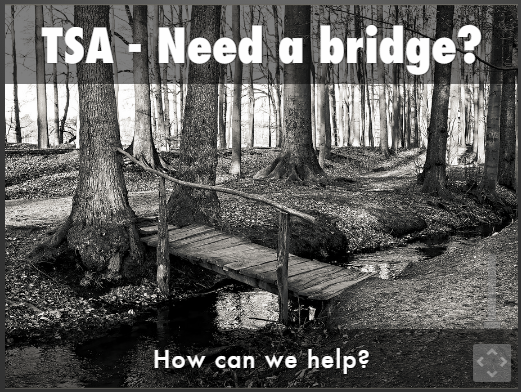 TSA – Need a bridge?TSA is a non-profit organization dedicated to fostering an appreciation of storytelling as:an oral traditiona performing artan educational tool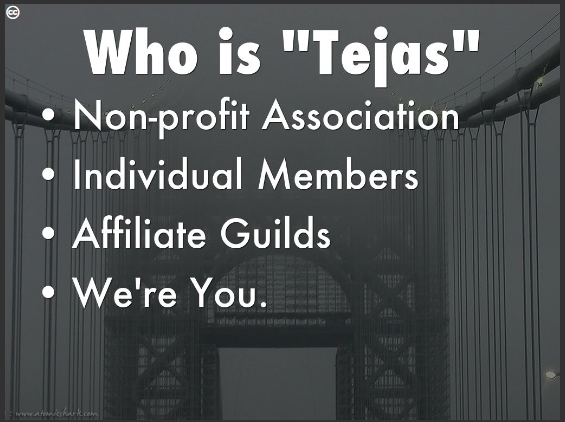 Who is “TSA”Non-profit organization founded in 198512 Affiliate Guilds3 Affiliate OrganizationsMembers from 19 statesWe’re a compilation of tellers, listeners, professionals, amateurs, companies, organizations, individuals, and regular folksWe’re you.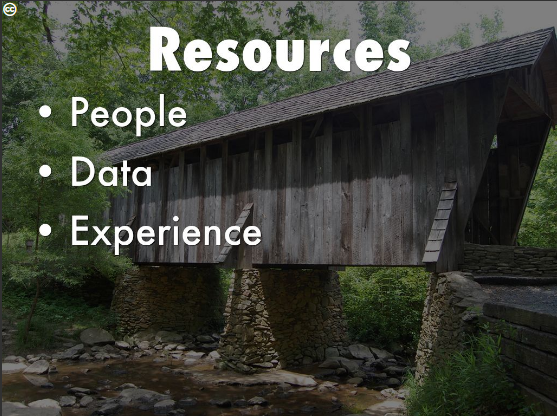 ResourcesPeople283 members and growing monthlyEclectic variety of peopleDataEnhanced recordkeeping Enhanced ability to use available dataWe control the data ourselvesYou can make changes yourselfExperienceProgram experienceDevelopment experienceHundred Thousand stories to share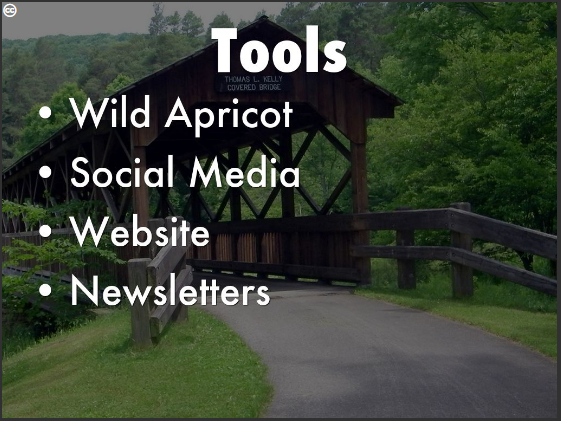 ToolsWild ApricotMembership trackingData reportingMembership communicationSocial MediaTwitter - @TejasTales FacebookSurvey MonkeyWebsitewww.tejasstorytelling.com NewslettersQuarterly Tejas Teller produced by the TSA BoardTag-a-longs – delivering program information between Teller editions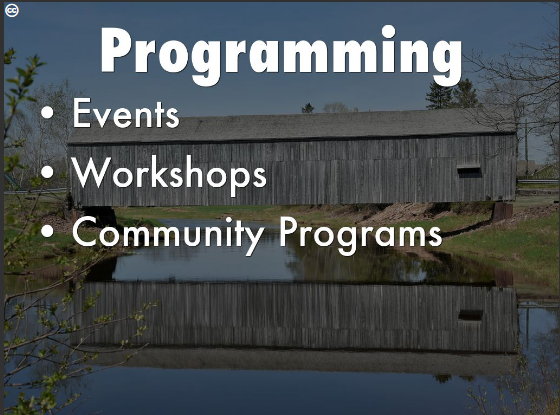 ProgrammingEventsAnnual FestivalBi-annual ConferenceWorkshopsDuring festivalDuring ConferenceGuild workshop presentersCommunity ProgramsThis is new for TSA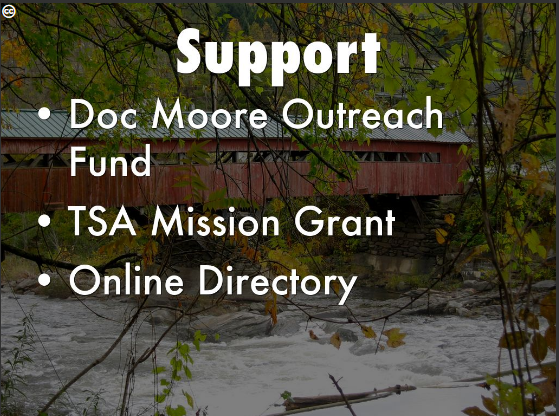 SupportDoc Moore Educational Outreach FundHelping make a better GuildOnline application available TSA Mission Grant ProgramMoney available for Affiliate Guild programmingNew program for TSADirect community impactOnline DirectoryAvailable to TSA membersVisible on website and on Wild Apricot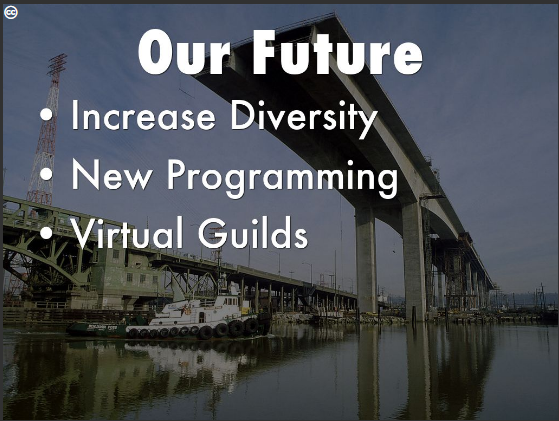 Our FutureIncrease DiversityMembership diversityEvent attendanceGuild membershipNew ProgrammingDenton Specific programmingVeterans programsHigh Schools involved in Tellers-in-SchoolsVirtual Guild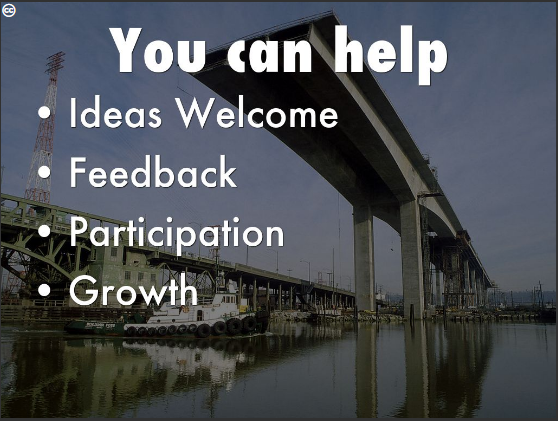 You Can HelpIdeas welcometejasprez@gmail.comFeedback welcometejasprez@gmail.comParticipationDiversity ideasVolunteer coordinator for the BoardWe’ll find something for you to doGrowthNew guild possibilitiesLarry Thompsonlthompson551@gmail.comPresidentRebba Raine Tellerrebbaraine@icloud.comVice PresidentGranville Ottgott_austin@yahoo.comTreasurerSue Kuentzsue.kuentz@gmail.comSecretaryMary Margaret Campbellmarymargaret@georgeweststoryfest.orgNominating Committee; Awards CommitteeKim Lehmankim.lehman@sbcglobal.netPublic Relations and MarketingLeslie Buielesliebuie@aol.comVolunteer CoordinatorReba Ottgott_austin@yahoo.comMember at LargeMel Davenportluvandstories@aol.comMember at LargeJames Westjames@commoncompany.orgMember at LargeKay Tobolatejasstories2tell@gmail.comFestival Managing Director